基本－家族構成家族構成記入日（　　　　　年　　月　　日）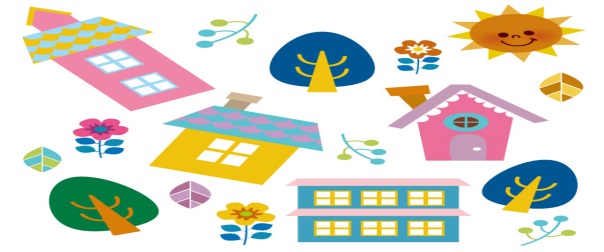 （ふりがな）名　　　前続柄生年月日同居の別備考　　年　　月　　日同・別　　年　　月　　日同・別　　年　　月　　日同・別　　年　　月　　日同・別　　年　　月　　日同・別　　年　　月　　日同・別　　年　　月　　日同・別　　年　　月　　日同・別　　年　　月　　日同・別　　年　　月　　日同・別